OBČINA ŠENČUR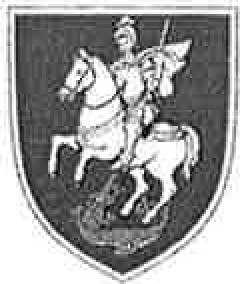 Kranjska 114208 Šenčur tel. 04 - 2519 100 fax. 2519-111 e-mail:obcina@sencur.si url:www.sencur.siŠtevilka: 032-26/2018-09 Datum: 28.3. 2018ČLANOM OBČINSKEGA SVETA OBČINE ŠENČURZadeva: Predlog sklepa za podelitev občinskih priznanj Občine Šenčur za leto 2018V prilogi vam pošiljam zapisnik Komisije za podeljevanje občinskih priznanj, z dne 26.3.2018Na osnovi predloga Komisije za podeljevanje občinskih priznanj in predloga župana občinskemu svetu predlagam v potrditev naslednjiSKLEP:Prejemniki občinskih priznanj za leto 2018 so:ZLATA PLAKETA - se ne podeliSREBRNO PLAKETO prejmejo: Martin Kadivec, Janez Stare in Stojan KostanjevecBRONASTO PLAKETO prejme Janez Pipan Županovo priznanje prejmejo: Irena Žerovnik, Sebastian Mohorič in Rok Puhar. OBČINA ŠENČUR ŽupanCiril Kozjek, l.r.Priloga: zapisnik Komisije za priznanja